GOTTESDIENSTORDNUNG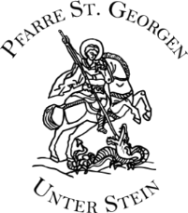 JuniSonntag        02. Juni	 	07. So. d. Osterzeit				9:00 Uhr Pfarrgottesdienst				Auf gute Meinung				+ Albin Ortolf				Das Ewige Licht leuchtet für ++ Gerhard und Johann KollerSonntag        09. Juni	 	PFINGSTSONNTAG 	9:00 Uhr Festgottesdienst				Gest. Kirchenchor					++ der Fam. Oberländer und + Stanislava Kolenik					++ Rosa und Balthasar Klimbacher				Das Ewige Licht leuchtet für + Antonia Wutscher und ++ der Fam. VogtMontag         10. Juni		Pfingstmontag 10:00 Uhr Hl. Messe am Josefsberg				In der Pfarrkirche kein Gottesdienst	Sonntag        16. Juni	 	DREIFALTIGKEITSSONNTAG 		9:00 Uhr Festgottesdienst 			+ Rudolf Spendl und ++ Eltern und ++ Karl und Helene Markut			Das Ewige Licht leuchtet für + Juliana SeifriedDonnerstag	20. Juni		FRONLEICHNAM 			9:00 Uhr Festgottesdienst	mit Prozession					Gest. Kirchenchor und Bläser				frei 			Samstag         22. Juni		5:00 Uhr Fußwallfahrt nach Maria Osterwitz 		13:30 Uhr Abfahrt Wallfahrerbus nach Osterwitz		17:00 Uhr Festmesse in Maria Osterwitz		+ Karl MollhoferSonntag        23. Juni	 	12. So. im Jahreskreis				9:00 Uhr Pfarrgottesdienst				++ Thomas und Maria PerchtoldSonntag       30. Juni		13. So. i. Jk. Herz Jesu Sonntag 								9:00 Uhr Festgottesdienst Filialkirche Andersdorf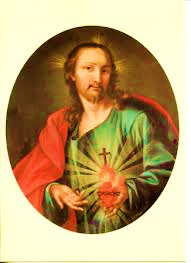 			Gest. Frauensinggruppe 			++ Katharina und Silvester Malatschnig und 			++ der Fam. vlg. Bachbauer			++ Magdalena und Thomas GamsWeitere Infos: www.kath-pfarre-kaernten.at/stgeorgen-lavanttal